EVALUACION LECTURA COMPLEMENTARIA “ Papelucho y el marciano” 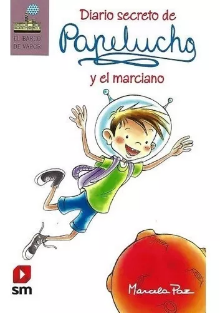 Nombre Alumno:______________________________________________________ Fecha:_______________________________________________________________CONTENIDOS:Lectura comprensiva y redacción de respuestas a nivel literal, inferencial y valórico.Elementos de un texto narrativo: Narrador, personajes, acontecimientos, tiempo y espacio. 	 INSTRUCCIONES GENERALES:Utiliza lápiz pasta azul o negro, evita los borrones con corrector o lápiz, si te equivocas coloca un paréntesis ( ).Cuida tu ortografía y tu  grafía. Tienes 1 decima por tu nombre completo correctamente escrito.No debes pararte, conversar, ni preguntar nada a tus compañeros (as).Escribe con letra clara y ordenada, si algo no se entiende, tu respuesta será invalidada.I.- COMPLETACIÓN: Escribe los datos que faltan en la FICHA TÉCNICA. (10 puntos)II.  Encierra en un círculo la alternativa correcta. (12 puntos)III. Ordena en forma secuencial del 1 al 5 los sucesos según su orden de aparición en el texto. (5 puntos)____ Sucede un terremoto.____ Papelucho sufre un accidente en la nariz.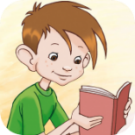 ____ Papelucho enferma gravemente.____ Papelucho es llamado por su padre a la biblioteca para conversar.____ Papelucho se traga un marciano.IV. Contesta con una V si es verdadero y una F si es falso. Justifica las falsas. (10 puntos)	Papelucho y su padre siempre habían sido los mejores amigos.	La única forma de dormir a Det es acostarse de panza en el suelo.	El perro de Papelucho se llama Tomate.	Papelucho estaba arrepentido de alojar al marciano en su cuerpo.	Det estaba hecho de puntitos bailones y un poco luminosos.	La micro en que viajaban Ji y Papelucho chocó un cerro.	Papelucho se quebró una mano.	Det le tenía miedo al mar.	La perrita pituca tuvo ocho perritos que parecían foquitas ciegas.	La “magia” de Det funcionaba encendiendo un auto.V.  Contesta con letra clara y buena ortografía.1. Relata brevemente el incidente de Papelucho y Det en el peral. (3 puntos)2. ¿Cómo lograron escaparse Papelucho y su perro del camión de la perrera? (2 puntos)3. ¿Por qué piensas que es tan importante para Papelucho guardar el secreto de lo sucedido con Det? (2 puntos)V. Dibuja una escena del texto leído y relata lo que sucede. (3 puntos)Relato:_______________________________________________________________________________________________________________________________________________________________________________________________________________________________________________________________________________________Autora Nacionalidad Tipo de texto (literario – no literario)Género literario (narrativo – lírico -  dramático)Tipo de obra literaria (cuento – novela – obra dramática)El perro de Papelucho encontró:Un zapato Viejo en el camión de la perreraUn hueso grande en el camión de la perreraUna novia en el camión de la perreraDel texto se deduce que Papelucho:Tenía un carácter amigable y juguetónTenía un carácter enojón y llorónTenía un carácter envidioso y peleadorDet era:Una pelusa que se tragó el niñoUn marciano que se tragó el niñoUn microbio que se tragó el niñoPapelucho puso en su caja de fósforos:ChinchesPolillasPulgasPapelucho se quemó con la olla a presión:La narizLas manosLa bocaDomitila era:La enfermeraLa empleadaLa profesoraLa dueña de Coronta era:Una señora muy pobreUna abuela misteriosaUna señora adineradaDomitila se enamoró de:Un carabinero flacoUn maestro yesero gordoUn pintor gordo y feoJavier era:Amigo de PapeluchoPrimo de PapeluchoHermano de PapeluchoPapelucho se enfermó de:BronconeumoníaEncefalitisParotiditisDe acuerdo a la siguiente oración selecciona el significado de la palabra subrayada: “Hombres, mujeres, coléricos y perros hacían redondela para mirar.”EnfadadosSimpáticosAmigablesDe acuerdo a la siguiente oración selecciona el significado de la palabra subrayada: “Era un hombre de gorra armado con una cuerda y un bozal.”Aparato para escuchar mejorAparato para comerAparato para cerrar la boca